ҠАРАР                                                                                               РЕШЕНИЕ«О предварительных итогах социально-экономического развития сельского поселения Писаревский сельсовет муниципального района Шаранский район Республики Башкортостан за истекший период 2015  года и о прогнозе социально-экономического развития сельского поселения Писаревский сельсовет муниципального района Шаранский район Республики Башкортостан на 2016 год»Заслушав доклад главы сельского поселения Писаревский сельсовет муниципального района Шаранский район Республики Башкортостан Бадамшина И.Х.  «О предварительных итогах социально-экономического развития сельского поселения Писаревский сельсовет муниципального района Шаранский район Республики Башкортостан за истекший период 2015  года и о прогнозе социально-экономического развития сельского поселения Писаревский сельсовет муниципального района Шаранский район Республики Башкортостан на 2016 год» Совет сельского поселения  РЕШИЛ:Доклад главы сельского поселения Писаревский сельсовет муниципального района Шаранский район Республики Башкортостан Салимова Р.М. «О предварительных итогах социально-экономического развития сельского поселения Писаревский сельсовет муниципального района Шаранский район Республики Башкортостан за истекший период 2015  года и о прогнозе социально-экономического развития сельского поселения Писаревский сельсовет муниципального района Шаранский район Республики Башкортостан на 2016 год»  принять к сведению.Продолжить работу: - по повышению эффективности программно-целевого управления развития сельского поселения Писаревский сельсовет муниципального района Шаранский район, - по созданию экономики, обладающей долгосрочным потенциалом динамичного роста, привлечения дополнительных инвестиций в экономику, поиска и использования новых дополнительных резервов для развития экономической базы сельского поселения Писаревский сельсовет муниципального района Шаранский район. Контроль за исполнением данного решения возложить на постоянную комиссию Совета сельского поселения по развитию предпринимательства, земельным вопросам,  благоустройству, экологии, бюджету, налогам и вопросам муниципальной собственности.Глава  сельского поселения                                                                  Р.М. Салимов д. Писарево 23.12.2015 года№ 3/30Приложение №1 к решению Совета сельского поселения                          Писаревский  сельсовет муниципального района    Шаранский район Республики                Башкортостан   от 23.12.2015 № 3/30Докладпо вопросу: «О предварительных итогах социально-экономического развития сельского поселения Писаревский  сельсовет муниципального района Шаранский район Республики Башкортостан за истекший период 2015 года и о прогнозе  социально-экономического развития на 2016 год» 	                  Основными направлениями деятельности сельского поселения в текущем году является выполнение основных  положений Послания Президента Республики Башкортостан  Государственному    Собранию  –  Курултаю  –   Республики  Башкортостан на 2015 год, а также  обеспечение реализации районных, республиканских, федеральных целевых программ. Стабилизация социально-экономического положения, снижение напряженности на рынке труда и мобилизация доходов во все уровни бюджетов, повышение уровня заработной платы, благосостояния людей – вот основные задачи органов местного самоуправления.    Итоги социально-экономического развития сельского поселения за истекший период 2015 года характеризуются положительной динамикой.За 11 месяцев  текущего года по сельскому поселению  введено в действие 110,2 кв. м. жилья. Весь объем жилья введен за счет индивидуальных застройщиков. В 2016 году ожидается  100,0 кв.м.За 11 месяцев 2015 года родилось 10 детей, умерло за 11 месяцев 2015 года 9 человек. По  сельскому  поселению по состоянию на 1 декабря  2015 года 323 домохозяйств, численность населения -  985 человек.На территории сельского поселения функционируют:1 МБОУ «СОШ д.Сакты» , 1 филиал МБОУ «СОШ с.Шаран № 2- НОШ д.Писарево » 2 детских сада, 1 сельский клуб, 2 сельская библиотека, 3 фельдшерско-акушерский пункт, ИП Актимиров  В.И. (пилорама ), ИП Саликова Е.М.     ИП Аккузина Т.М., ИП Кальметова Е.А. (магазины).ИП ГКФХ Актимиров С.И. (растениеводство и овощеводство) В текущем году проделана большая работа по благоустройству. Проведен текущий ремонт дороги д. Владимировка с.Сакты, д.Новокнязево, д.Писарево. Ремонт проведен на средства бюджета сельского поселения. В 2016 году планируется текущий ремонт уличной дороги  Провели косметический ремонт (покраска)  родников, ограждений кладбищ, водонапорных башен и водозаборных  колонок. Большую работу по благоустройству провели и жители в своих личных подсобных хозяйствах.Для обеспечения полной стабилизации и повышения эффективности социально- экономического развития нам предстоит решить  немало задач в рамках исполнения прогнозных показателей социально-экономического развития сельского поселения  на 2016 год. Благоустройство населенных пунктов будет продолжено и в 2016 году.Уважаемые депутаты и приглашенные!На 2016 год перед каждым депутатом, руководителем предприятия, организации, учреждения, перед каждым жителем сельского поселения  предстоит решение жизненно важных проблем. Основными направлениями наших действий должна быть работа по  обеспечению устойчивых темпов   экономического роста, реализация бюджетной политики, направленной на обеспечение целевого и эффективного использования бюджетных средств, создание условий для дальнейшего развития малого предпринимательства. И в конечном итоге вся наша работа должна быть направлена на повышение благосостояния населения.  В преддверии наступающего нового года  во всех трудовых коллективах сельского поселения  необходимо подвести предварительные итоги  2015 года, поставить конкретные задачи и сконцентрировать все усилия на выполнение намеченных задач в 2016 году. Спасибо за внимание!Башкортостан РеспубликаһыШаран районы муниципаль районыныңписарево ауыл Советыауыл биләмәһе Советы452644,Писарево ауылы, Мэктэп урамы, 11-йорттел.(34769) 2-34-16  email: pisarsss@yandex.ru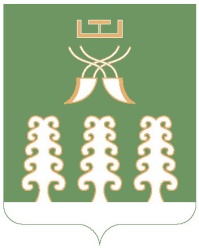 РЕСПУБЛИКА БАШКОРТОСТАНСОВЕТ СЕЛЬСКОГО ПОСЕЛЕНИЯ ПИСАРЕВСКИЙ СЕЛЬСОВЕТ МУНИЦИПАЛЬНОГО РАЙОНАШАРАНСКИЙ РАЙОН452644  д. Писарево, ул. Школьная, 11тел. (34769)  2-34-16 email: pisarsss@yandex.ru